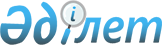 О внесении изменения в постановление Правительства Республики Казахстан от 23 апреля 2001 года № 540 "Об образовании постоянно действующей межведомственной комиссии по использованию водных ресурсов Иртышского каскада водохранилищ"
					
			Утративший силу
			
			
		
					Постановление Правительства Республики Казахстан от 7 августа 2012 года № 1031. Утратило силу постановлением Правительства Республики Казахстан от 29 сентября 2016 года № 546
      Сноска. Утратило силу постановлением Правительства РК от 29.09.2016 № 546.
      Правительство Республики Казахстан ПОСТАНОВЛЯЕТ:
      1. Внести в постановление Правительства Республики Казахстан от 23 апреля 2001 года № 540 "Об образовании постоянно действующей межведомственной комиссии по использованию водных ресурсов Иртышского каскада водохранилищ" (САПП Республики Казахстан, 2001 г., № 14, ст. 189) следующее изменение:
      приложение к указанному постановлению изложить в новой редакции согласно приложению к настоящему постановлению.
      2. Настоящее постановление вводится в действие со дня подписания. Состав
постоянно действующей межведомственной комиссии по
использованию водных ресурсов Иртышского каскада водохранилищ
					© 2012. РГП на ПХВ «Институт законодательства и правовой информации Республики Казахстан» Министерства юстиции Республики Казахстан
				
Премьер-Министр
Республики Казахстан
К. МасимовПриложение
к постановлению Правительства
Республики Казахстан
от 7 августа 2012 года № 1031
Приложение
к постановлению Правительства
Республики Казахстан
от 23 апреля 2001 года № 540
Ахметов

Серик Ныгметулы
-
Первый заместитель Премьер-Министра Республики Казахстан, председатель
Толибаев

Марат Еркинович
-
вице-министр сельского хозяйства Республики Казахстан, заместитель председателя
Джаксалиев

БахытжанМухамбеткалиевич
-
вице-министр индустрии и новых технологий Республики Казахстан, заместитель председателя
Жакенов

Мухтар Сейфуллаевич
-
начальник управления использования и охраны водных ресурсов Комитета по водным ресурсам Министерства сельского хозяйства Республики Казахстан, секретарь
Мухамбетов

Мирлан Бегежанович
-
вице-министр охраны окружающей среды Республики Казахстан
Смаилов

Жанболат Амангельдинович
-
вице-министр по чрезвычайным ситуациям Республики Казахстан
Абсаттаров

Кайрат Бектаевич
-
вице-министр транспорта и коммуникаций Республики Казахстан
Абишев

Ислам Алмаханович
-
председатель Комитета по водным ресурсам Министерства сельского хозяйства Республики Казахстан
Ашимбетов

Нуржан Кемерович
-
заместитель акима Павлодарской области
Кошелев

Владимир Леонидович
-
заместитель акима Восточно-Казахстанской области
Тлеубаев

Даурен Адылханович
-
начальник Иртышской бассейновой инспекции Комитета по водным ресурсам Министерства сельского хозяйства Республики Казахстан
Набиев

Нурлан Абзалович
-
начальник управления природных ресурсов и регулирования природопользования Павлодарской области
Чернецкий

Виталий Евгеньевич
-
начальник управления природных ресурсов и регулирования природопользования Восточно-Казахстанской области
Канатпаев

Маулен Серикович
-
начальник Зайсан-Иртышской межобластной бассейновой инспекции рыбного хозяйства Комитета рыбного хозяйства Министерства сельского хозяйства Республики Казахстан
Кожамжаров

Нурлан Темирханович
-
начальник государственного учреждения "Иртышский департамент экологии Комитета экологического регулирования и контроля министерства охраны окружающей среды Республики Казахстан"
Каширин

Александр Васильевич
-
начальник управления по мобилизационной подготовке, гражданской обороне, организации предупреждения и ликвидации аварий и стихийных бедствий Восточно-Казахстанской области
Мендыгарин

Айбек Тажигалиевич
-
исполняющий обязанности генерального директора Республиканского государственного предприятия на праве хозяйственного ведения "Казгидромет" Министерства охраны окружающей среды Республики Казахстан
Головков

Анатолий Васильевич
-
директор Республиканского государственного казенного Восточно-Казахстанского предприятия водных путей Министерства транспорта и коммуникаций Республики Казахстан
Уражанов

Кайрат Манапович
-
директор филиала "Восточные межрегиональные электрические сети" акционерного общества "KEGOC" (по согласованию)
Курий

Юлия Анатольевна
-
исполнительный директор товарищества с ограниченной ответственностью "AES Усть-Каменогорская гидроэлектростанция" и товарищества с ограниченной ответственностью "AES Шульбинская гидроэлектростанция" (по согласованию)
Свамбаев

Рыскан Тишпекович
-
генеральный директор товарищества с ограниченной ответственностью "Экибастузская ГРЭС-1" имени Болата Нуржанова (по согласованию)
Рустамбаев

Абдуазим Абдуганиевич
-
генеральный директор акционерного общества "Евроазиатская энергетическая корпорация" (по согласованию)
Аженов

Алимаулет Абзалович
-
председатель ассоциации водопользователей "Өлы Epтic - Великий Иртыш" (по согласованию)
Белов

Владимир Александрович
-
председатель правления акционерного общества "Станция Экибастузская ГРЭС-2" (по согласованию)
Коблов

Сергей Михайлович
-
директор Бухтарминского гидроэнергетического комплекса товарищества с ограниченной ответственностью "Казцинк" (по согласованию)
Шотанов

Ермек Игембайулы
-
начальник производственного отдела акционерного общества "Научно-производственное объединение "Евразийский центр воды" Министерства охраны окружающей среды Республики Казахстан (по согласованию)
Ерболатов

Малик Оралбекович
-
президент ассоциации водопользователей и водопотребителей "Иртыш" (по согласованию)